PONIEDZIAŁEKTemat tygodnia: Moja miejscowość, mój region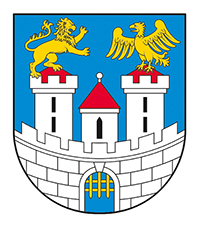 Częstochowa – moje miastoZadanie I Posłuchaj wiersza I. R. Salach „Dom”Wiele wiosek, wiele miast rozrzuconych w Polsce jest. Takich małych, takich wielkich bardzo pięknych miejsc. Czy mieszkanie masz w Warszawie, czy też domem twoim wioska, wszyscy dobrze o tym wiedzą, że to właśnie nasza Polska.Każde dziecko bardzo kocha zamieszkania swego miejsce: domy, sklepy, parki, szkoły i ulice – te najmniejsze. Marzę, aby kraj swój poznać od Bałtyku aż do Tatr, a gdy zwiedzę Polskę całą, to do domu wrócę.R. pyta: Jakie miejscowości leżą w Polsce? Co najczęściej znajduje się w miejscowościach zamieszkania? Gdzie najchętniej wracamy, gdy skończymy zwiedzać  swój kraj?   • Rozpoznawanie wśród wielu obiektów tych, które są    wizerunkiem Częstochowy                                                               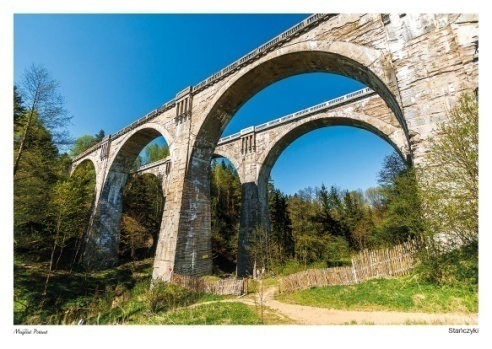 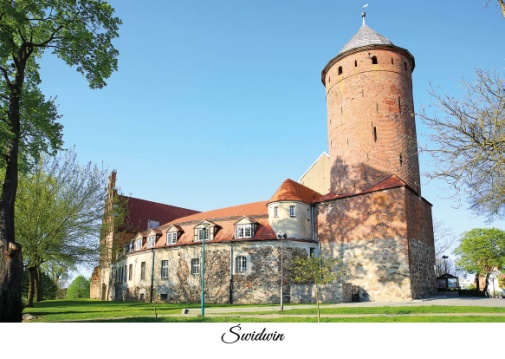 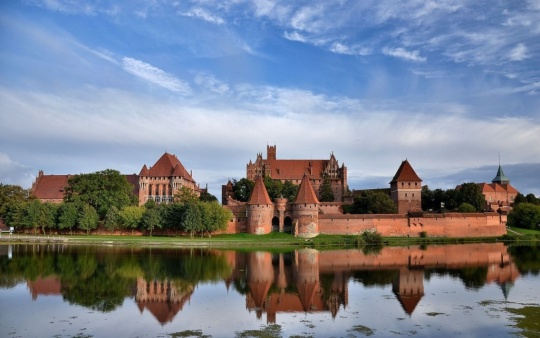 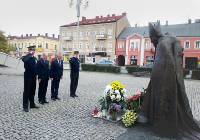 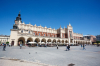 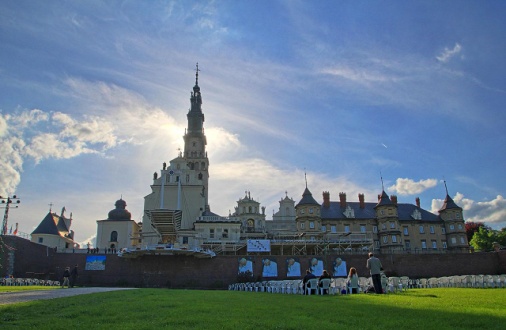 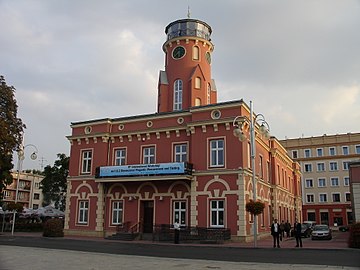 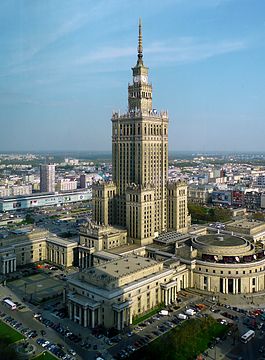 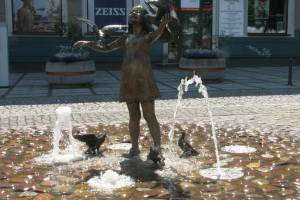 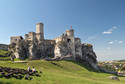 Zadanie II (dla chętnych) Narysuj dom, w którym mieszkaszZadanie III    Karty pracy: (z części V ) 3-4Jeżeli nie posiadają Państwo kart pracy w domu można je pobrać z poniższego linku :6- latki:  https://flipbooki.mac.pl/przedszkole/druk/oia-bplus-kp-5.pdf